__________________________________________________________________ПРИКАЗE	от « 28 » декабря  2023 г.	                                                             № 3401_Об утверждении Учетной политики по исполнению бюджетаОтделения Фонда пенсионного и социального страхования Российской Федерации по Республике Саха (Якутия) В соответствии с приказами Фонда пенсионного и социального страхования Российской Федерации от 9 января 2023 года № 14 «Об утверждении Учетной политики по исполнению бюджета Фонда пенсионного и социального страхования Российской Федерации», от 27 декабря 2023 года № 2625                 «О внесении изменений в приказ Фонда пенсионного и социального страхования Российской Федерации от 9 января 2023 года № 14»п р и к а з ы в а ю:Утвердить прилагаемую Учётную политику по исполнению бюджета Отделения Фонда пенсионного и социального страхования Российской Федерации по Республике Саха (Якутия) (далее – Отделение СФР).Установить, что настоящая утвержденная Учётная политика по исполнению бюджета Отделения СФР применяется при ведении бюджетного учета с 1 января 2024 года.Признать утратившим силу приказы Отделения СФР от 23 января 2023 года № 99 «Об утверждении Учетной политики по исполнению бюджета Отделения СФР по Республике Саха (Якутия)», от 31 августа 2023 года № 2336 «Об утверждении изменений к Учетной политике по исполнению бюджета Отделения СФР по Республике Саха (Якутия)».Контроль за исполнением настоящего приказа оставляю за собой.Управляющий				                                          	       М.Е. ГерманФонд пенсионного и социального страхования Российской ФедерацииОТДЕЛЕНИЕ ФОНДА ПЕНСИОННОГОИ СОЦИАЛЬНОГО СТРАХОВАНИЯ РОССИЙСКОЙ ФЕДЕРАЦИИПО РЕСПУБЛИКЕ САХА (ЯКУТИЯ)г. Якутск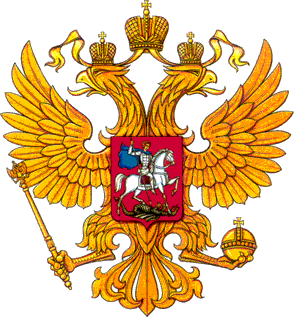 Арассыыйа ФедерациятынБиэнсийэҕэ уонна социальнай страховкаҕа пуондатаСАХА ӨРӨСПҮҮБҮЛҮКЭТИГЭРаРАССЫЫЙА ФЕДЕРАЦИЯТЫН БИЭНСИЙЭ5Э УОННА СОЦИАЛЬНАЙ СТРАХОВКА5А ПУОНДАТЫН САЛААТАДьокуускай к.